ADAM J. FEIN, Ph.D.Adam J. Fein, Ph.D., is the president of Pembroke Consulting, Inc., a management advisory and business research firm based in Philadelphia. He also is the CEO of Pembroke’s Drug Channels Institute, a leading management educator for and about the pharmaceutical industry.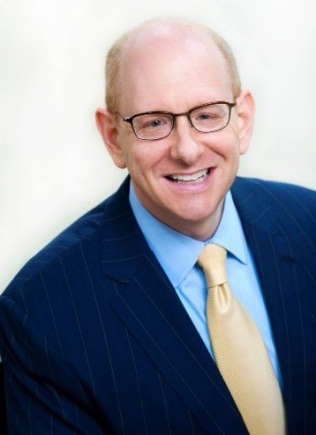 Dr. Fein is one of the country’s foremost experts on pharmaceutical economics and the drug distribution system. Top manufacturers call on Dr. Fein’s insights and judgment to create successful commercial strategies and make better strategic decisions in our evolving healthcare environment.Dr. Fein’s popular and influential Drug Channels website (DrugChannels.net) is the go-to source for definitive and comprehensive industry analysis, delivered with a witty edge. He has published hundreds of academic and industry articles, and is regularly quoted in such national publications as The Wall Street Journal, The New York Times, Forbes, and many others. Dr. Fein earned his doctoral degree from the Wharton School of Business at the University of Pennsylvania and a B.A., summa cum laude, from Brandeis University. He lives in Philadelphia with his wife and their two children.Websites:Pembroke Consulting: http://www.PembrokeConsulting.com/Drug Channels Institute: http://www.DrugChannelsInstitute.com/Dr. Fein’s Drug Channels blog: http://www.DrugChannels.net/Hi-res headshot: http://www.pembrokeconsulting.com/images-new/Adam_J_Fein_photo_1212_HighRes.jpg 